Лекция. Принцип действия направленной МТЗ. 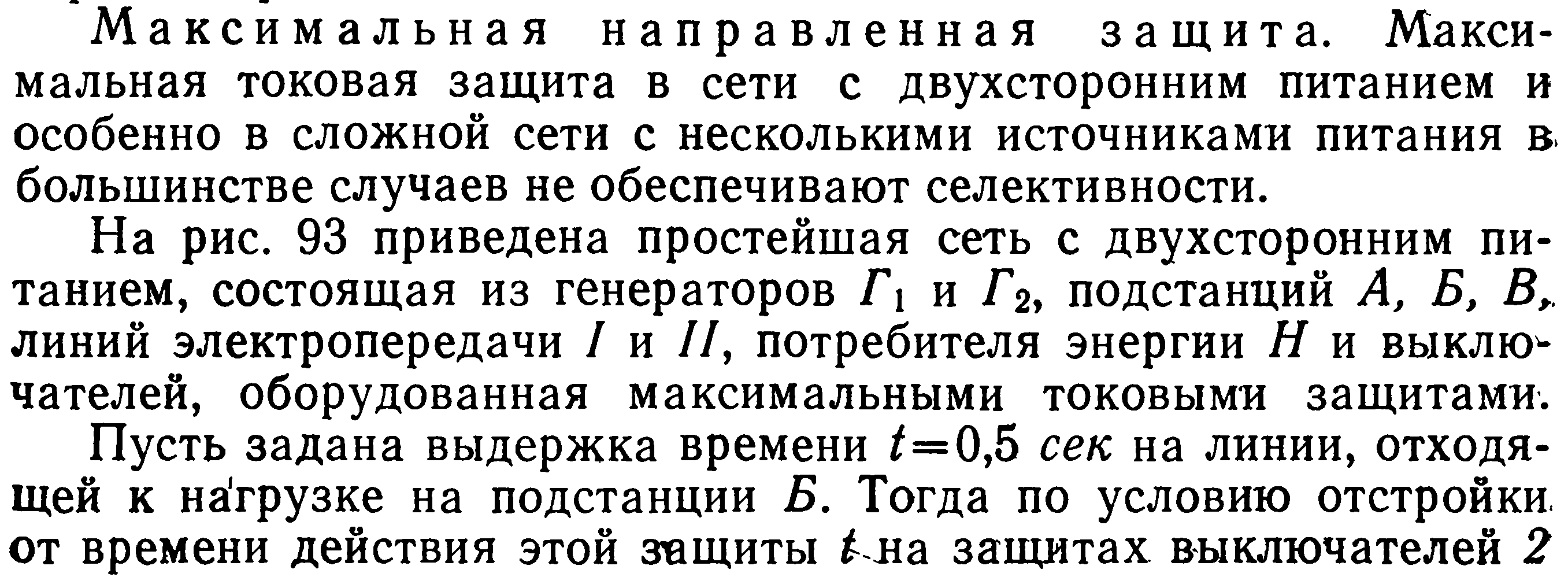 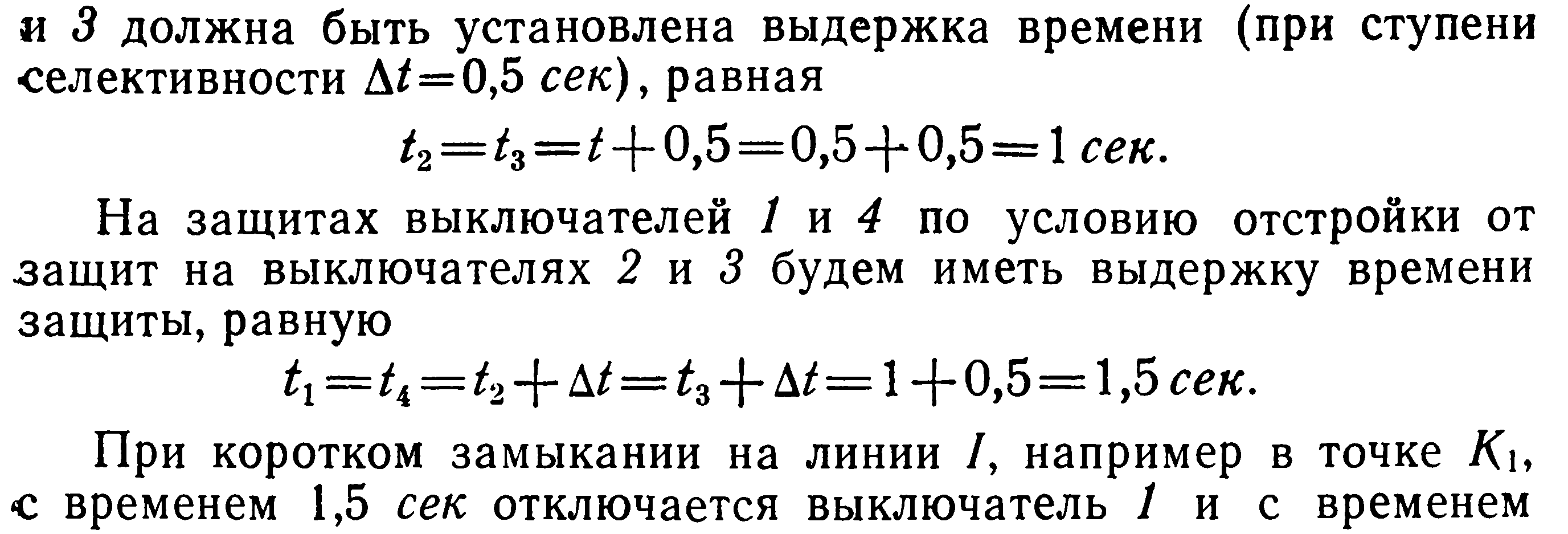 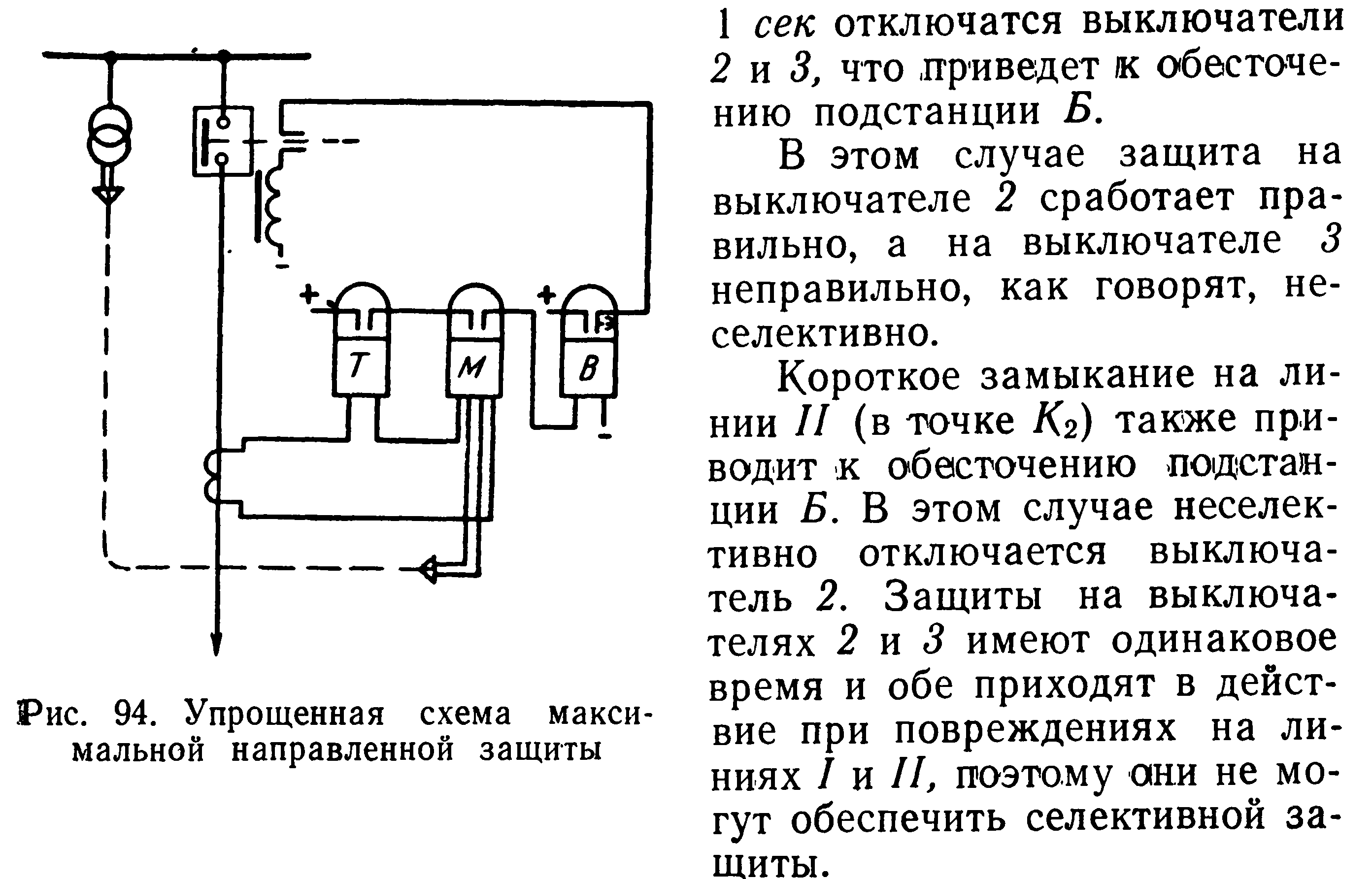 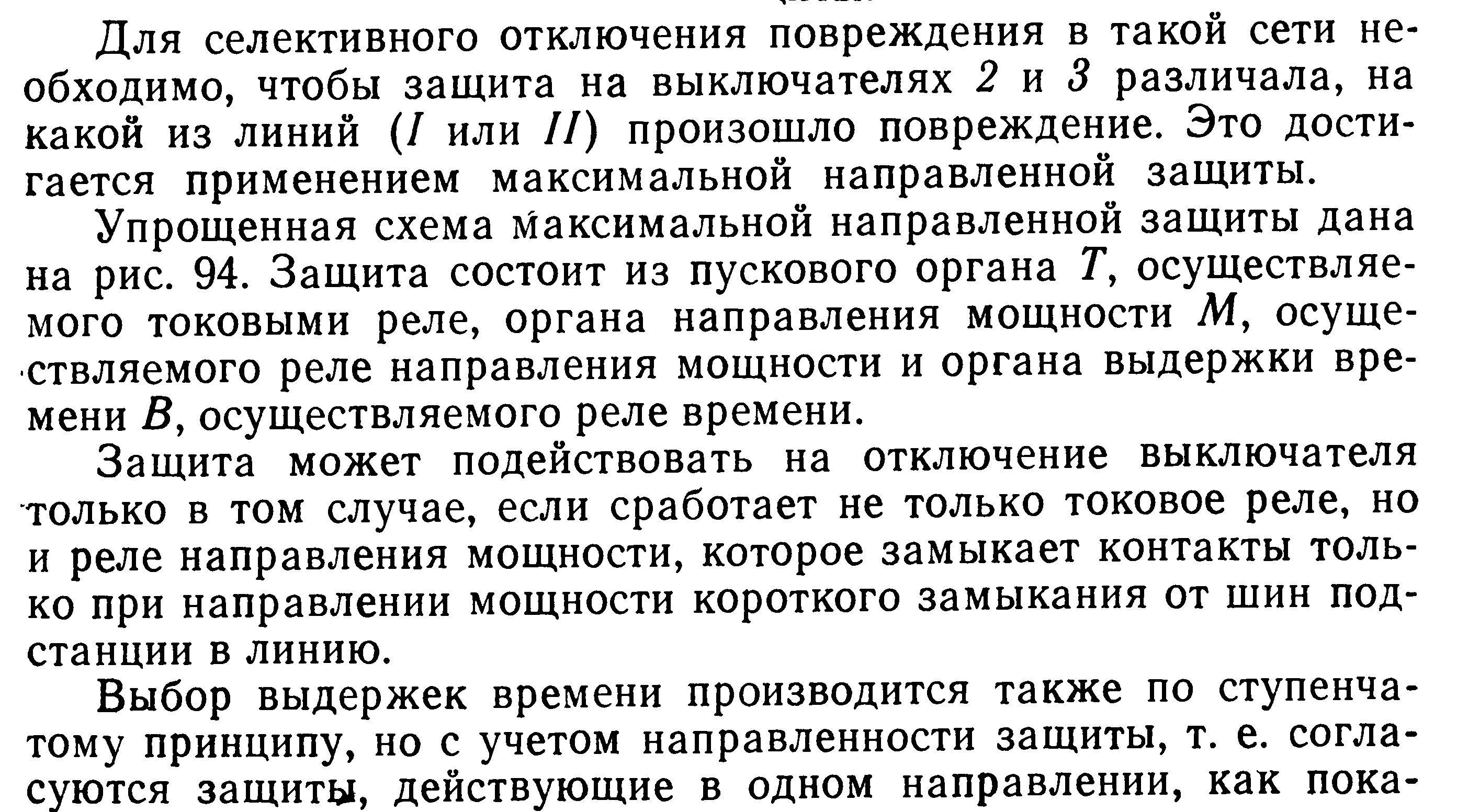 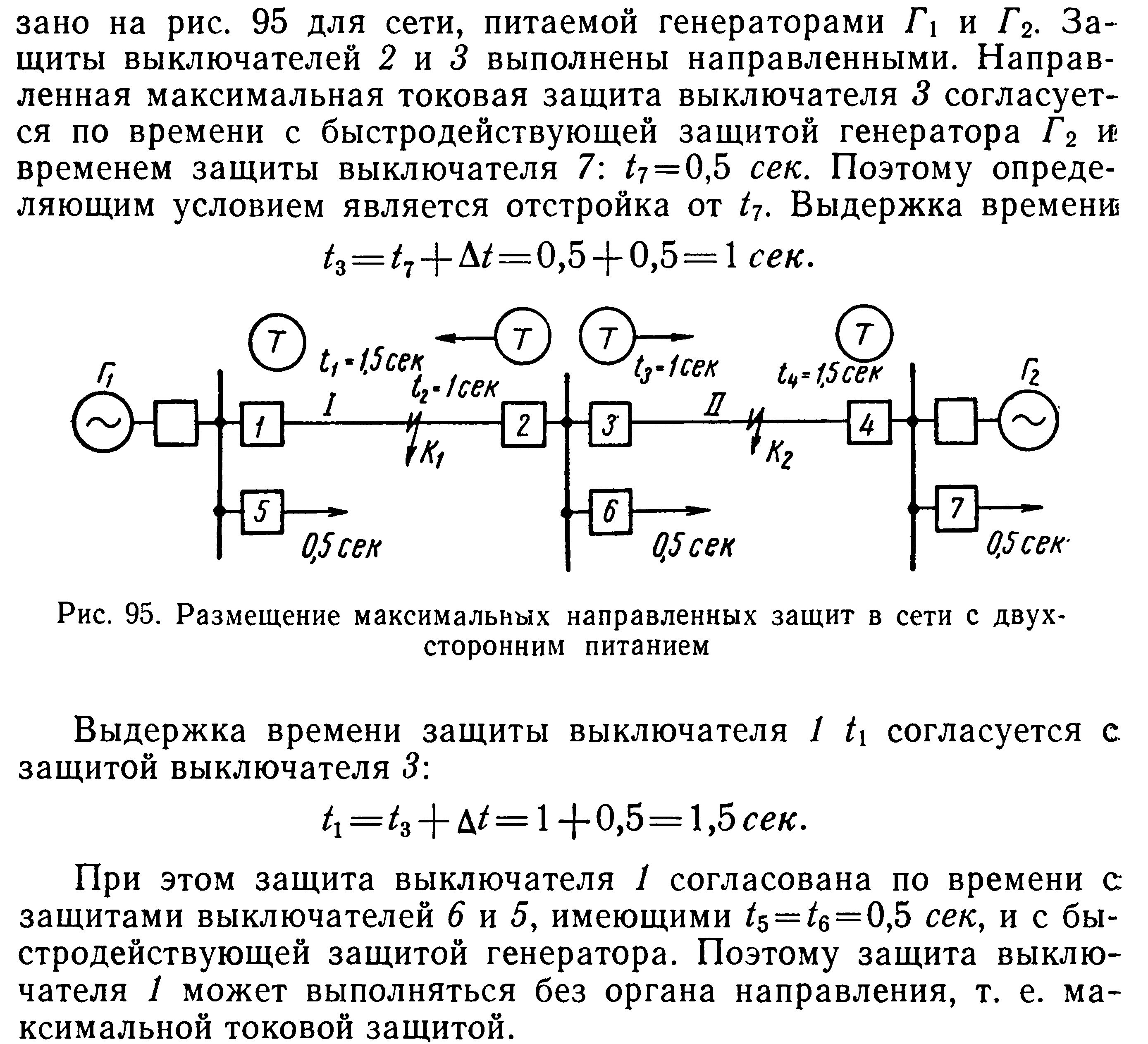 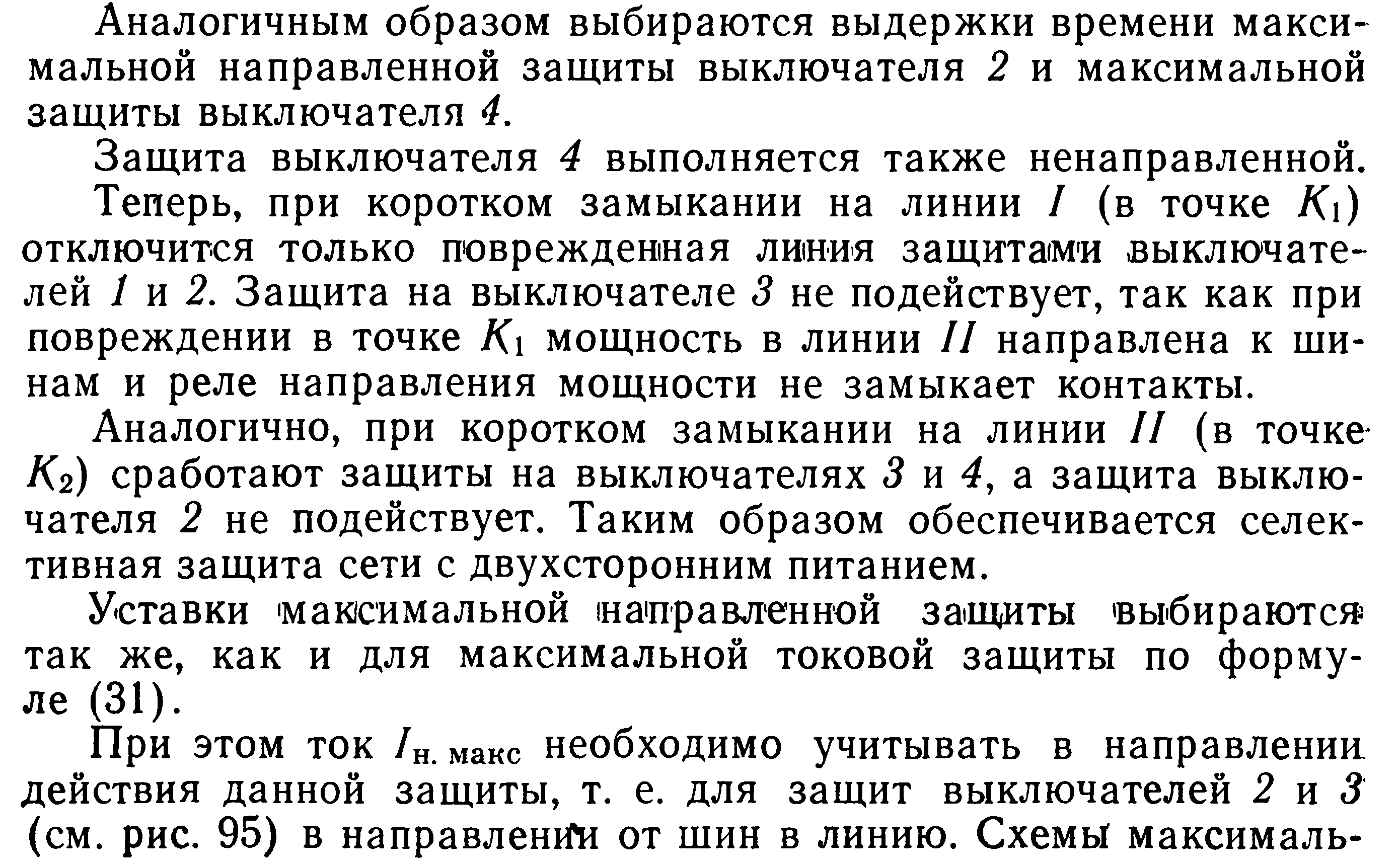 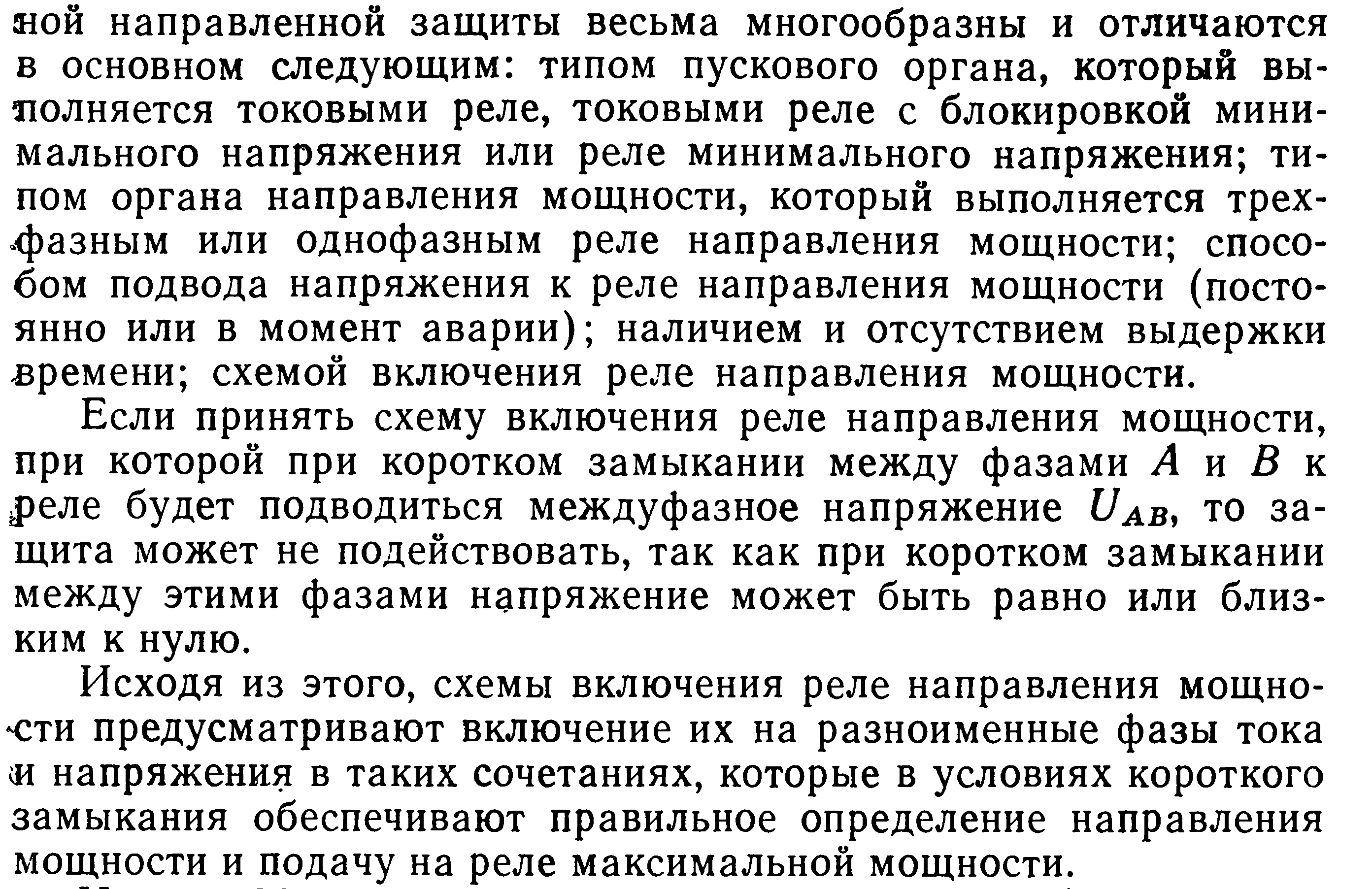 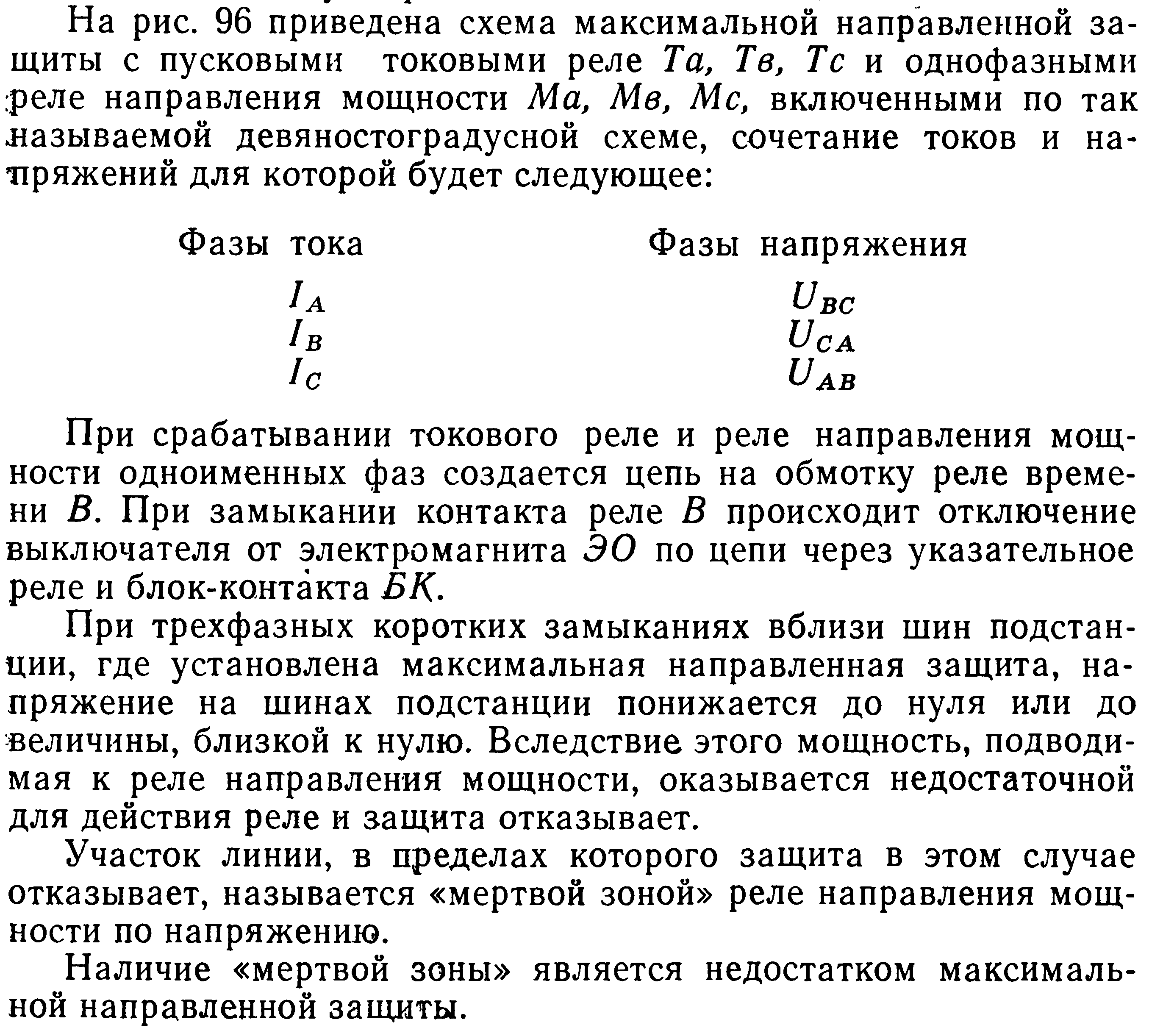 Задание: изучить материал и составить конспект.